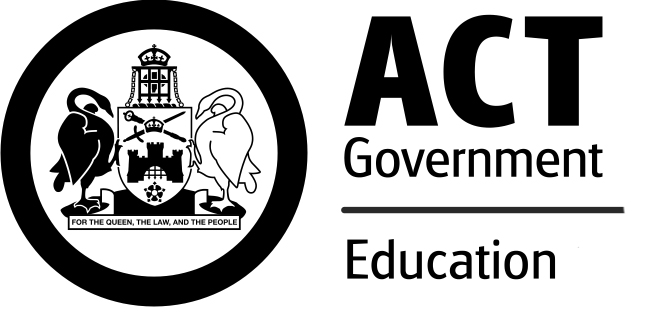 School Board ElectionsNomination FormPlease use this form to nominate for a position on your school board.Details:School Name: 	Assistant Returning Officer Name:	Phone:	Email:	Nominee Details:[Please tailor the form to the different vacancies on your school board. Consider creating a separate form for each type of position currently available. Include P&C Association member and Parent member vacancies on the same nomination form, and indicate that nominees are eligible to nominate for either or both parents and P&C association vacancies.]Position: Staff member (A member of the staff of the school)Number of vacancies:	Position: P&C Association member (A member of the P&C Association of the school who is actively involved with the P&C association of the school).Note: to be ‘actively involved’ you do not have to be (but can be) an office bearer of the P&C or on the committee.Number of vacancies:	Position: Parent member (A parent, carer or guardian of a student enrolled at the school)Number of vacancies:	Position: Local community member (A person living nearby or otherwise associated with the school)Number of vacancies:	Position: Student member (A student at the school who attends classes for at least 
12 hours per week)Number of vacancies:	Nomination:I,	 am nominating for the position/s of 	 on the school board. If elected I will undertake the duties of the position and agree to abide by the Code of Conduct.If appointed as the P&C association member on the board, I intend to be actively involved in the P&C association of the school during the term of office on the board.Signature: ________________________ (note: please type name if submitting via email)Date:	The Education Directorate (the Directorate) is collecting the information on this form to enable it to conduct elections for school boards. This is authorised by section 41 of the Education Act 2004. This information will be disclosed to the school community to enable eligible voters to elect a nominee of their choice.Lodgement Information:Nominations are to be submitted to the school’s front office between [INSERT START DATE OF NOMINATION PERIOD] and [INSERT END DATE OF NOMINATION PERIOD]. Nominations must be submitted during school business hours: 9:00am to 3:00pm, Monday to Friday. You can submit your nomination by:email to [email address] (preferred)hand delivery to the name of school front officemail to ARO, c/- school name front office
If an election is required, the voting period will be from [INSERT START DATE OF VOTING PERIOD] to [INSERT END DATE OF VOTING PERIOD]. SCHOOL BOARDS ELECTIONS NOMINATION FORM – 00005/4.2 is the unique identifier of the template document this form was created from. The template was approved and published 1 December 2022. It is the responsibility of the user to verify that this is the current and complete version of the document. 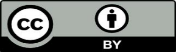 